FEDERICA TALLINUCCIData e luogo di nascita: 24-01-95, Carate Brianza, ItaliaNazionalità: ItalianaIndirizzo: Via Aprica 6, 20095, Cusano Milanino (MI), ItaliaCellulare: 3463791301Email: fede.tallinucci@gmail.com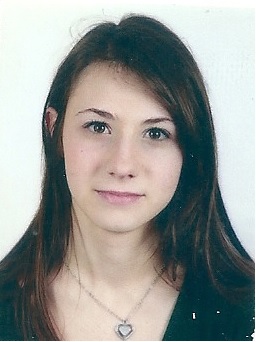 Istruzione 2014 - 2017       Laurea triennale in Terapia della Neuro e Psicomotricità dell’ Età Evolutiva, presso Università di Milano Bicocca (laurea prevista per il 15 Novembre 2017)2009 – 2014       Diploma di scuola secondaria superiore presso Liceo Scientifico Giulio  Casiraghi, Cinisello BalsamoEsperienze di tirocinio2017        Fondazione IRCCS CA’ GRANDA ospedale maggiore policlinico2017        UONPIA Brugherio2017        UONPIA Monza2016        UONPIA Lissone2016        UONPIA Cinisello2015        Scuola materna San Carlo (Monza)2015        Scuola materna Grimm (Brugherio)2015        Asilo nido Cazzaniga (Monza)Esperienze lavorative Da settembre 2017               Servizio Civile Nazionale c/o la scuola paritaria Maria Ausiliatrice di Cusano Milanino: in particolare attività come psicomotricista e supporto didattico di un bambino con disturbo emotivo-relazionaleDal 2017                                 Trattamento domiciliare di problematiche muscolari e neuromuscolari quali piede torto congenito, ritardo delle acquisizioni delle tappe motorie, intrarotazione d’ancaMarzo 2018                            Scrutatore presso i seggi elettoraliFebbraio 2018                       Interprete di allenatore americano presso un camp cestistico per bambini2011 – 2017                           Primo allenatore squadra di minibasket femminile presso CSC Cusano e Sporting Milanino2010 – 2017                           Ripetizioni private di matematica e inglese per studenti di scuole medie inferiori e medie superiori2013                                        Istruttore staff presso camp multisportivo Cusano Milanino 2009 – 2013                           Animatore presso l’oratorio San Martino Corsi elettivi e seminari frequentati Educazione psicomotoria La cura posturaleI disturbi dell’apprendimento non verbaleL’osservazione delle relazioni precociInfant massage Il metodo SAMLettura e scrittura nel ritardo mentaleLateralità e grafismoLaboratorio dei sensiLa terapia psicomotoria di gruppoLo sviluppo del bambino ipovedenteValutazione dei disordini muscolo-scheletrici nelle PCIBayley Scales of Infant and Toddler DevelopmentCapacità comunicativeBuone competenze relazionali con bambini e genitori acquisite durante le mie esperienze come allenatrice, durante il tirocinio, nel servizio prestato a scuola e nei trattamenti domiciliari. LingueItaliano                                        MadrelinguaInglese                                         First Certificate in EnglishSoftwareSistemi operitivi                        WindowsProgrammi                                 Word, Excel, Power PointAltre informazioniPatente di guida BCertificato nel fornire intervento di primo soccorso, abilitazione all’uso del DAEPassioni:  canto, basket, letturaAutorizzo il trattamento di dati personali contenuti nel mio curriculum vitae in base art. 13 del D. Lgs. 196/2003 .